Domácí úkol 22.9.2022Mat jedním tahem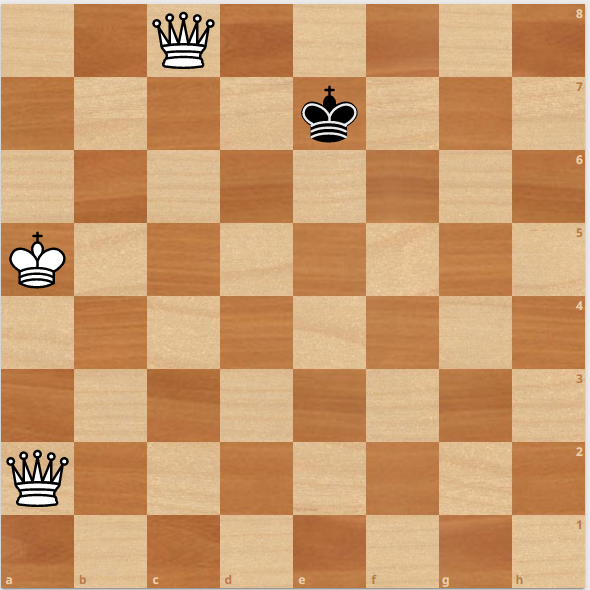 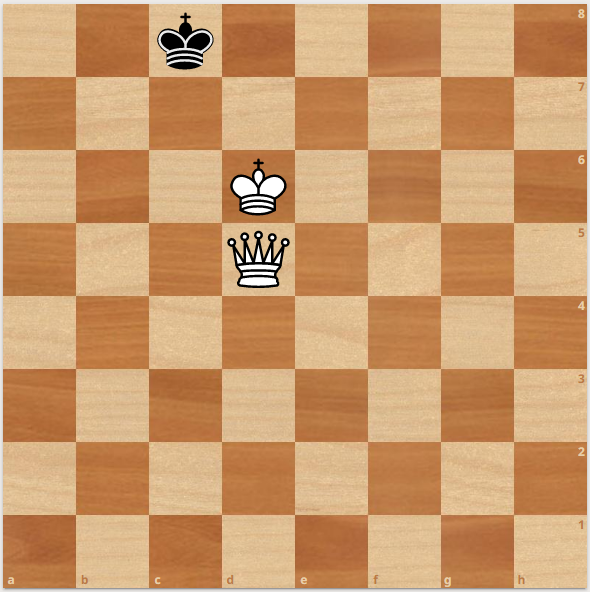 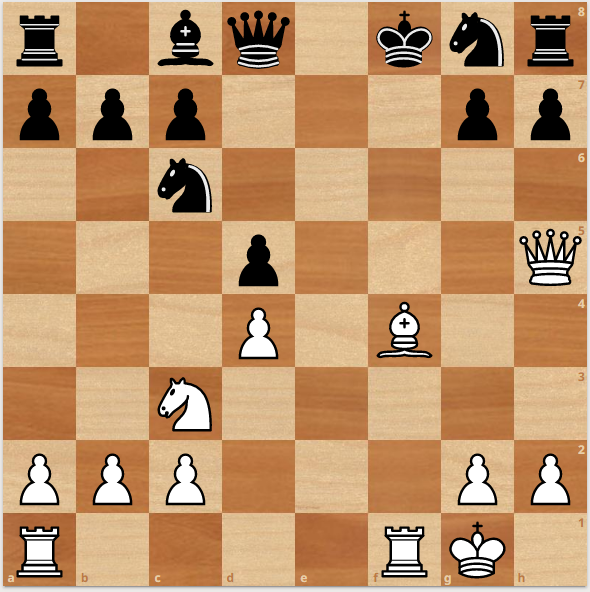 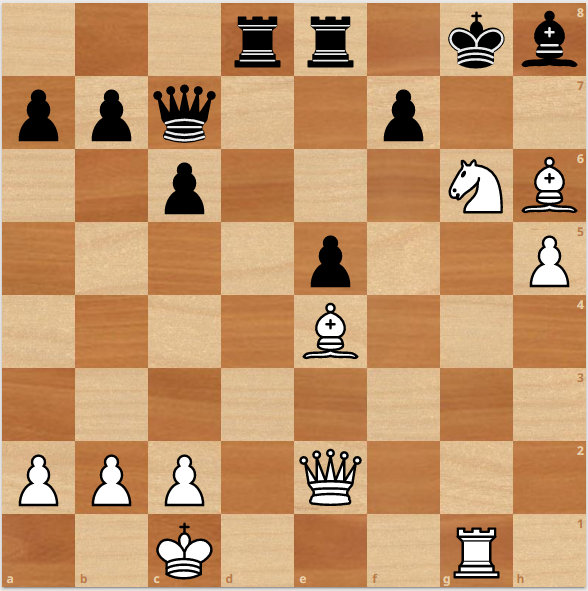 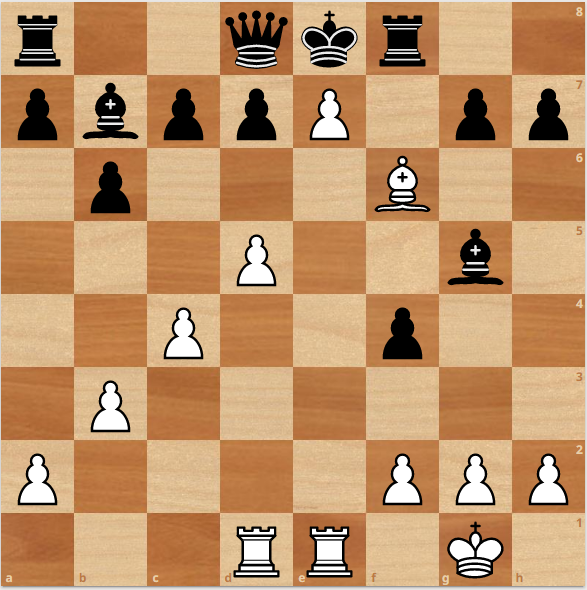 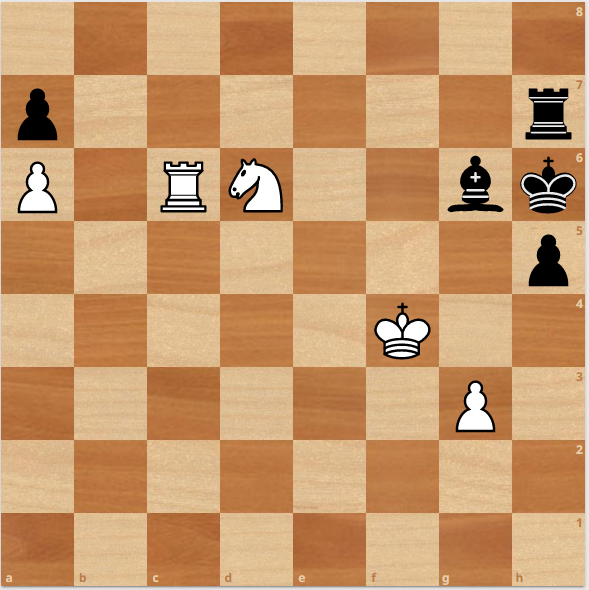 Nepovinný úkol – mat druhým tahem (bílý na tahu)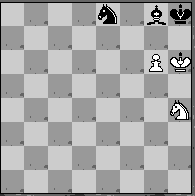 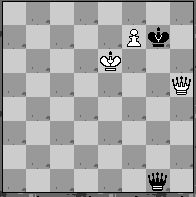 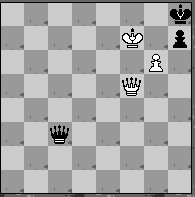 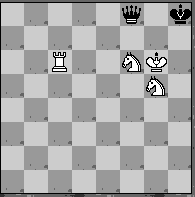 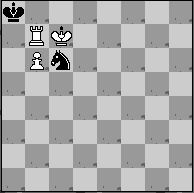 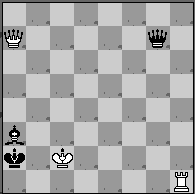 Řešení domácích úkolů bude na https://sachyprahasuchdol.cz/ v sekci domácí úkoly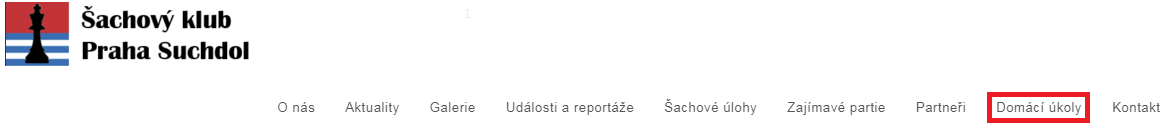 